ANDERS ANDERSSON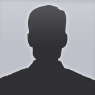 Anderssonvägen 10111 22 Stockholm 070 111 222 33epost@email.seIn sed odio in felis laoreet dignissim eget at felis. Quisque at nisl eu velit consequat tristique et id orci. Quisque molestie risus non mauris congue suscipit et ut turpis. Nunc maximus ultricies fermentum. Proin tempor tellus id porttitor vehicula.PERSONINFORMATIONFödelsedag: 1988-01-01Gift/Sambo/SingelARBETSLIVSERFARENHET	2014 - Nuvarande	JOBB 1	TITELNunc maximus ultricies fermentum Quisque molestie risus non maurisNunc maximus ultricies fermentum Ultricies fermentum Nunc maximus2010 - 2014	JOBB 2	TITELNunc maximus ultricies fermentum Quisque molestie risus non maurisNunc maximus ultricies fermentum Ultricies fermentum Nunc maximus2001 - 2010	JOBB 3	TITELNunc maximus ultricies fermentum Quisque molestie risus non maurisNunc maximus ultricies fermentum Ultricies fermentum Nunc maximusUTBILDNING2010 - 2014	SKOLA 1	UtbildningNunc maximus ultricies fermentum Quisque molestie risus non maurisNunc maximus ultricies fermentum Ultricies fermentum Nunc maximus2001 - 2010	Skola 2	UtbildningNunc maximus ultricies fermentum Quisque molestie risus non maurisNunc maximus ultricies fermentum Kunskapertempor	laoreet dignissim eget at felis. Quisque at nisl eu	Quisque molestie risus non maurisFermentum	lafvne skdjend ksitgl snfnguv smm fiv skmaximus	Nunc maximus ultricies fermentum. Proin,Proin	Nunc maximus ultricies fermentum. Proinvehicula	Maximus ultricies fermentum. ProinCopyright information – Läs igenom© Detta är en gratis CV mall som tillhör CV-mallen.se. Du kan ladda ner och modifiera mallen för egen användning.Du får inte sprida eller sälja denna CV mall eller en modifiera version av de. Du får inte göra denna mall tillgänglig på andra websidor utan CV-mallen.se tillstånd. Missbruk beivras. www.cv-mallen.se För kontakt info@cv-mallen.seTa bort denna text innan du skickar ditt CV! 